ENT#4463 pivot, timechart 등 집계 쿼리 커맨드 사용 시 컬럼 개수 제한 기능 추가pivot이나 timechart 등 집계 쿼리 커맨드 사용 시 결과 컬럼이 너무 많이 생겨 OOM(OutOfMemory) 에러가 발생하는 것을 방지하기 위해 생성 컬럼 개수를 제한하는 기능을 추가했습니다.  컬럼 개수 제한은 기본값으로 1000개이며, araqne.logdb.column_generation_limit 옵션을 사용해 부팅 스크립트나 CLI 커맨드로 변경 가능합니다.  집계 쿼리 커맨드 결과 컬럼 개수가 컬럼 개수 제한을 초과하는 경우 에러 메시지와 함께 쿼리 실행이 중단됩니다.부팅 옵션 문법-Daraqne.logdb.column_generation_limit=1000CLI에서 적용 방법set araqne.logdb.column_generation_limit=1000컬럼 개수 제한 도달 시 에러 메시지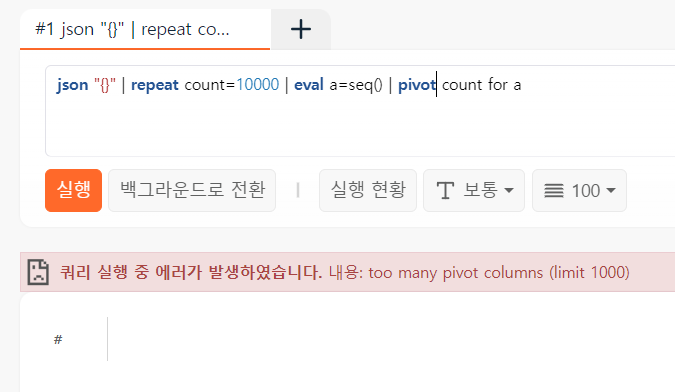 